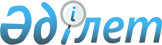 О дополнительных мерах по обеспечению эффективного использования материально-технической базы воинской части 36678, выводимой с территории Республики КазахстанПостановление Кабинета Министров Республики Казахстан от 20 июля 1995 г. N 1006



          В соответствии с предложением Правительственной комиссии по
ликвидации стратегических наступательных вооружений на территории
Республики Казахстан от 23 мая 1995 года, в целях эффективного
использования материально-технической базы воинской части 36678,
выводимой с территории Республики Казахстан, Кабинет Министров
Республики Казахстан постановляет:




          1. Государственному комитету Республики Казахстан по управлению
государственным имуществом передать Министерству внутренних дел
Республики Казахстан на правах владения, пользования и управления
здания, сооружения и другие объекты казарменной зоны воинской части
36678 и поселка Солнечный для организации исправительно-трудовой
колонии согласно приложению.




          2. Правительственной комиссии по ликвидации стратегических
наступательных вооружений на территории Республики Казахстан 
распределение автомобильной техники, военного и другого имущества
воинской части 36678 осуществить в интересах Министерства
внутренних дел Республики Казахстан по согласованию с Министерством
обороны Республики Казахстан.




          3. Министерству внутренних дел Республики Казахстан:
 28_04_00 




          организовать на базе воинской части 36678 
исправительно-трудовую колонию общего режима с лимитом наполнения
2000 человек;




          в срок до 15 сентября организовать охрану зданий, сооружений
и других объектов поселка Солнечный, а также имущества воинской
части 36678, передаваемого в собственность Республики Казахстан;




          осуществить проектирование и реконструкцию базы воинской
части 36678 под исправительно-трудовую колонию в пределах 
финансирования, предусмотренного в бюджете на 1995 год на содержание
правоохранительных органов.




          4. Министерству финансов Республики Казахстан рассмотреть
расчеты Министерства внутренних дел Республики Казахстан по 
содержанию исправительно-трудовой колонии и внутренних войск охраны
и, при необходимости, выделить дополнительную штатную численность
и ассигнования в пределах сумм расходов, предусмотренных в бюджете
на 1995 год на содержание республиканских и местных исполнительно-
распорядительных органов государственной власти и управления.





  Премьер-министр
Республики Казахстан

                                           Приложение



                               к постановлению Кабинета Министров
                                      Республики Казахстан
                                   от 20 июля 1995 г. N 1006











                                                        С П И С О К




            зданий и сооружений, передаваемых на баланс
          Министерства внутренних дел Республики Казахстан
           для организации исправительно-трудовой колонии
--------------------------------------------------------------------
  N !     Наименование объекта    ! Номер по  ! Площадь, кв.м
п/п !                             !экспликации!
--------------------------------------------------------------------
 1  !              2              !     3     !        4
--------------------------------------------------------------------
1   Штаб                               80             1527
2   Штаб                               81             1527
3   Штаб                               82             1527
4   Штаб                               85              127
5   Казарма                            10             3112
6   Казарма                            11             3112
7   Казарма                            14             3112
8   Казарма                           101             3112
9   Казарма                            15             3112
10  Столовая                           40             2701
11  Столовая                           41              947
12  Клуб                               13             1344
13  Чайная                            123              342
14  Учебный корпус                     12             3369
15  Склад                              37              263
16  Караульное помещение               43              228
17  Комбинат бытового обслуживания     46              443
18  Баня                               44              336
19  Поликлиника                        45              515
20  Пожарное депо                      49              285
21  Бокс                               63              288
22  Гараж                             231             1269
23  Гараж                             230             1269 
24  Гараж                              57              118    
25  Гараж                              58             2556
26  Гараж                              68             1269
27  Гараж                             144              284
28  Столовая                          121              947
29  Авторемонтная мастерская           61             1148
30  Прачечная                          76              799
31  Овощехранилище (600 тонн)       71-73             1466
32  Холодильник (300 тонн)             75              806
33  Хлебопекарня                       78              863
34  Жилые дома                    1,2,3,4,5   
35  Госпиталь                          53
36  Дом культуры                       31
37  Гостиница                       35,36
38  Пожарное депо                      49
39  Торговый центр                    138
40  Магазин с комбинатом
    бытового обслуживания              32
41  Поликлиника            

      
      
      


					© 2012. РГП на ПХВ «Институт законодательства и правовой информации Республики Казахстан» Министерства юстиции Республики Казахстан
				